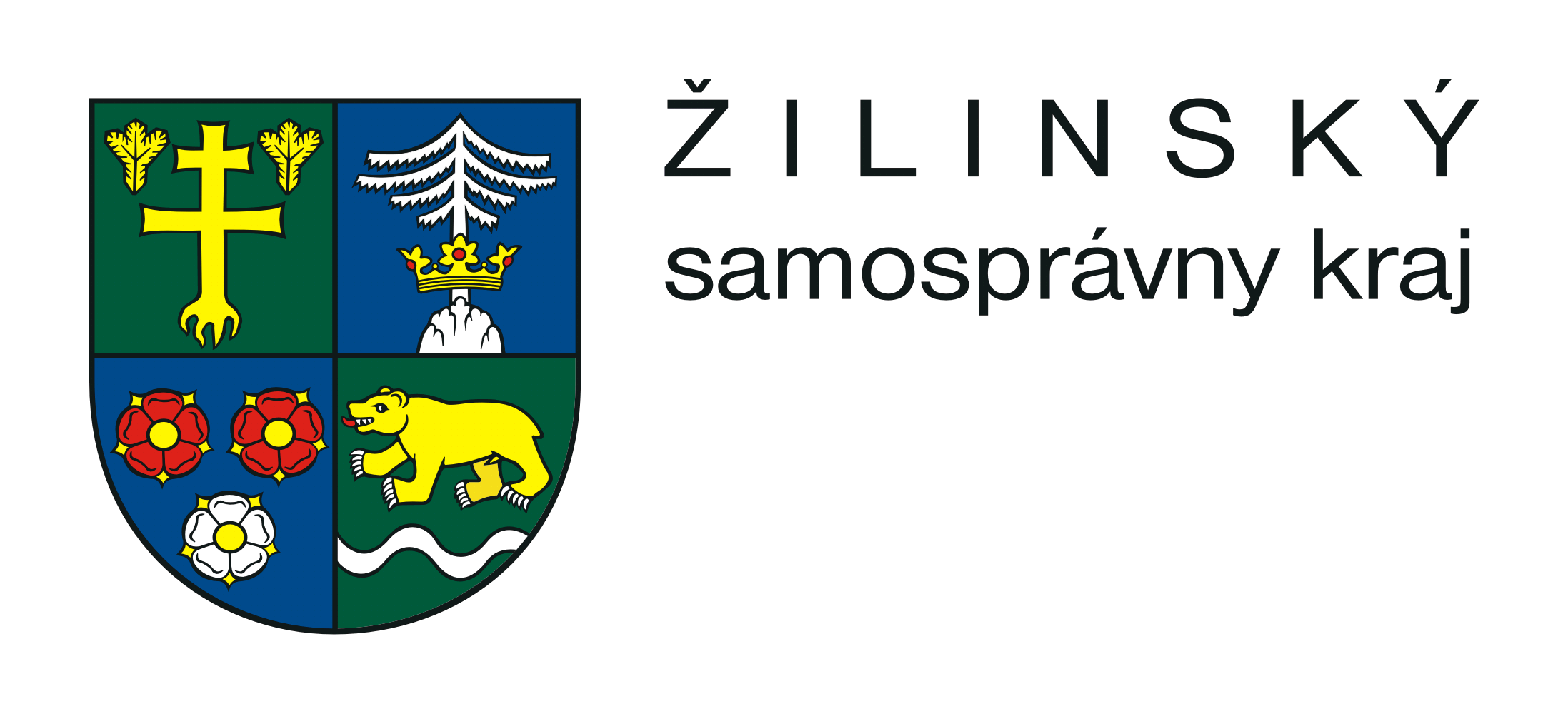 Tento projekt bol realizovaný na základe Dotácie z rozpočtu ŽSK podľa VZN č.63/2019 na rok 2023 a podľaZmluvy o poskytnutí dotácie č. 1/2023/OE//L/1.2                               Projekt:Obec Potok v premenách času.